 ФЭМП «Дни недели» Цель: закрепить ранее полученные знания.Ход занятия:Повторение:- какой сегодня день недели?- какое сейчас время года?- какое время суток сейчас?- какое число идет после 5?- сколько углов у четырехугольника?- как называется первый осенний месяц?- какая геометрическая фигура не имеет углов?- сколько частей в сутках?- продолжи ряд утро, день….?- назови соседей числа 5? (ответы детей)О чем мы будем говорить сегодня, узнаем отгадав загадку.Братьев этих ровно семь.Вам они известны всем.Каждую неделю кругомХодят братья друг за другомПопрощается последний –Появляется передний.  (Дни недели).- Сколько дней в одной неделиЗадание № 1. Прочитайте с детьми стихотворение стихотворение.Самый первый день неделиК нам приходит - понедельник.Он начальный, он работник,А за ним приходит - вторник.Вторник это день второй,День рабочий заводной.Суетится как всегда,А за ним идет – среда.Не залеживайся в постелиЭто третий день недели.Перешел за серединуВ удивленье всех поверг,Наступает день четвертый.За средой идет – четверг.День четвертый проходнойСкоро, скоро выходной.Вот смеется, улыбаетсяЗа четвергом приходит - пятница.Пятница ударница,Кончилась работа.И за пятым днем пришел,День шестой – суббота.Отдыхают все с утра,Радость и покой.За шестым идет седьмой - полный выходной.Так закончилась неделя,Семь чудесных дней.Если ты ее запомнил,Повтори скорей.Давайте  повторим дни недели. ФизкультминуткаВ понедельник я купалсяА во вторник - рисовалВ среду долго умывалсяА в четверг в футбол игралВ пятницу я прыгал, бегалОчень долго танцевалА в субботу воскресеньеЦелый день я отдыхал.Задание №2 Логические задачи. Чтобы на них ответить нужно, слушать очень внимательно.1. У Маши вчера было День рождение, а сегодня четверг. Когда у Маши День рождение? (ответы детей) среда2. Бабушка приедет завтра, а сегодня пятница. Когда приедет бабушка? (ответы детей) суббота3. Вчера в понедельник шел дождь. Какой день сегодня? (ответы детей) вторник4. Завтра мы идем в садик, а сегодня четверг. Какой день недели будет завтра? (ответы детей) пятница.Итог занятия.В конце занятия, еще раз закрепить  названия дней недели и соответствующие дням недели цифры. (цифры написать по порядку)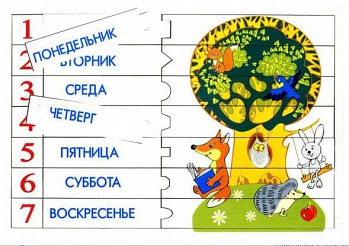 